Здравствуйте ребята! Поиграем?	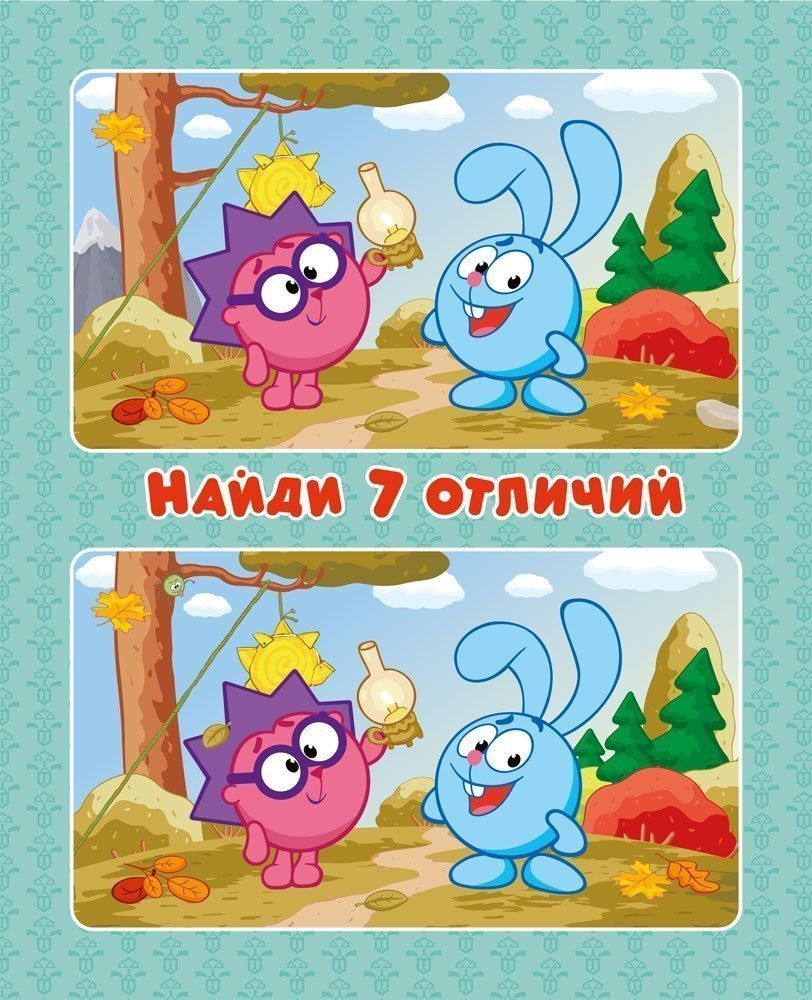 2 Задание «Найди животных».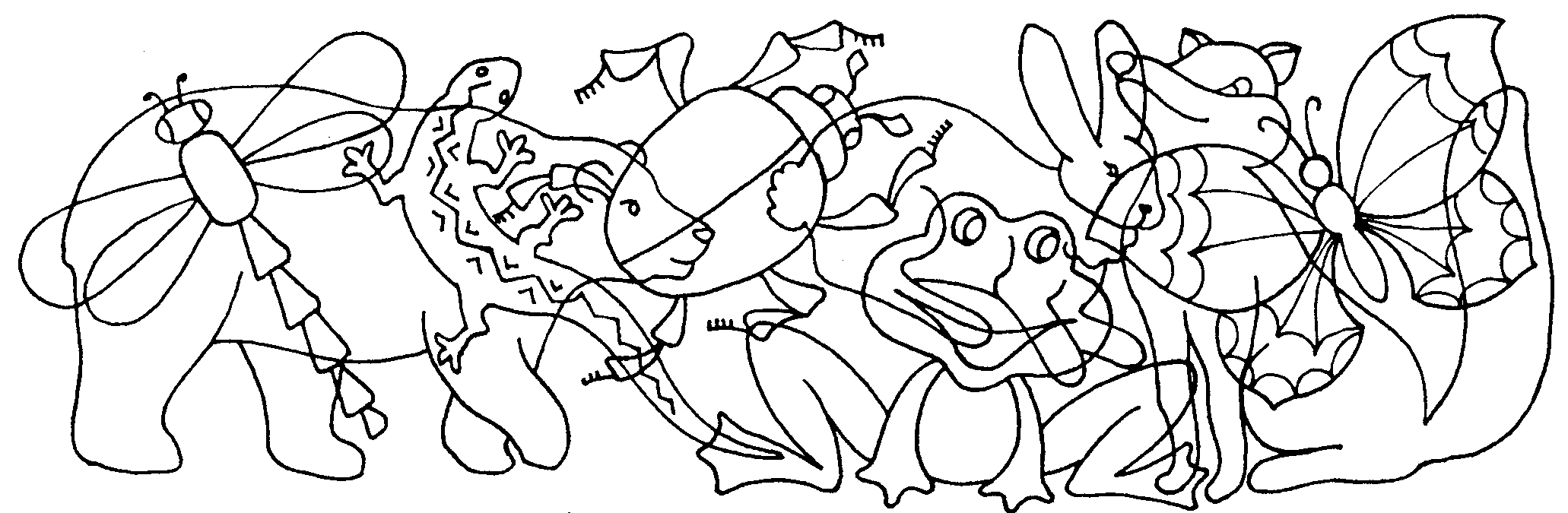 